Отчет по дистанционному обучениюУчитель-логопед Белобородова А.Е.12 мая 2020 годаСогласно циклограмме рабочего распределения рабочего времени учителя-логопеда МБДОУ «Олонский детский сад» Согласно циклограмме рабочего распределения рабочего времени учителя-логопеда МБДОУ «Олонский детский сад» 12/05/2020 проводятся индивидуальные коррекционно-равивающие занятия и занятие по развитию лексико-грамматических представлений и развитию связной речи у детей, имеющих ОНР подготовительных к школе групп «А» и «Б» (возраст 6-7 лет)Согласно календарно-тематическому планированию на данный момент проходит III период обучения (март, апрель, май). Занятия по развитию лексико-грамматических категорий и связной речи с детьми имеющими ОНР проводятся по теме «Инструменты». Родителям были отправлены задания по альбому №4 автора Н.Э Теремковой «Логопедические домашние задания для детей с ОНР 5-7 лет» Тема: ЗоопаркЦель: закрепление лексико-грамматических категорий и развитие связной речи по лексической теме «Зоопарк»Задачи:Расширение словарного запасаРазвитие навыков словообразованияЗакрепление изученных грамматических категорий.Закрепление навыка составлять сложные предложенияРазвитие мыш  ления, памяти, внимания 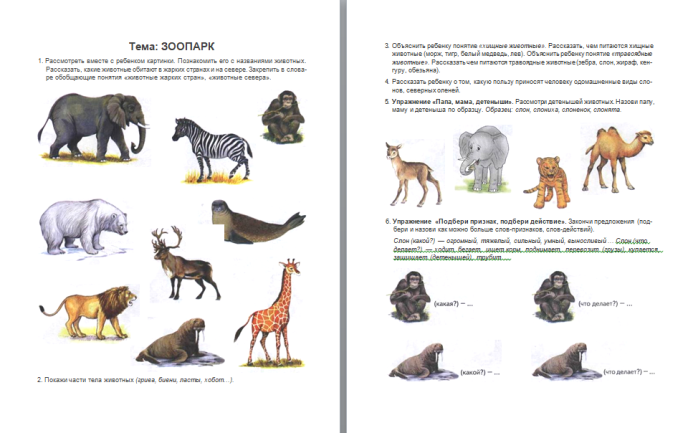 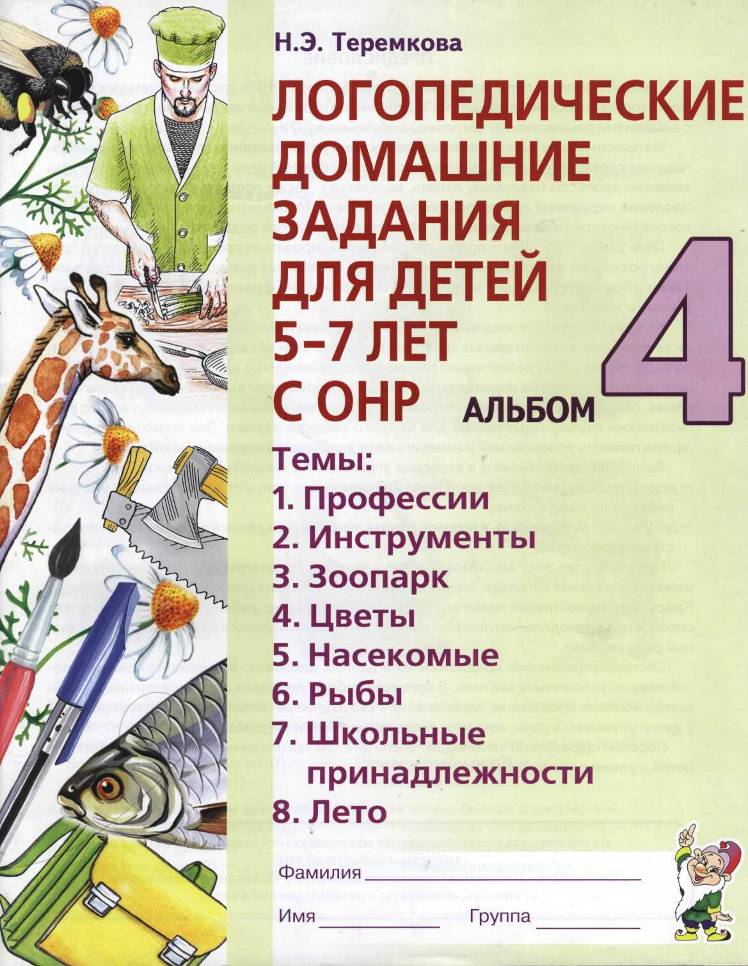 Также родители получили упражнения для повторения темы предыдущего занятия:Упражнение «Назови ласково». Назови ласково инструменты.Грабли — грабельки	Топор — ...	Дудка — ...Скрипка — ...	Лопата — ...	Молоток — ...Упражнение «Подбери действия»: Назови как можно больше слов-действий. Образец: Пилой (что делают?) — пилят, отпиливают, распиливают.Отверткой (что делают?) — ...	Лопатой (что делают?) — ...Косой (что делают?) — ...	Топором (что делают?) — ...Граблями (что делают?) — ...	Молотком (что делают?) — ...Упражнение «Музыканты». Музыканты играют на музыкальных инструментах. Назови каждого музыканта по образцу. Образец: Медвежонок играет на гармошке. Он
гармонист.Индивидуальные коррекционно-развивающие занятия проводились согласно индивидуальным планам развития детей. Родители занимались с детьми  самостоятельно по предоставленному наглядному и речевому материалу, отправили фото и видео отчеты, записывали голосовые сообщения, писали отзывы письменно. В режиме онлайн проводились консультации, а также консультации по звонку от родителей, не имеющих возможности выхода в интернет.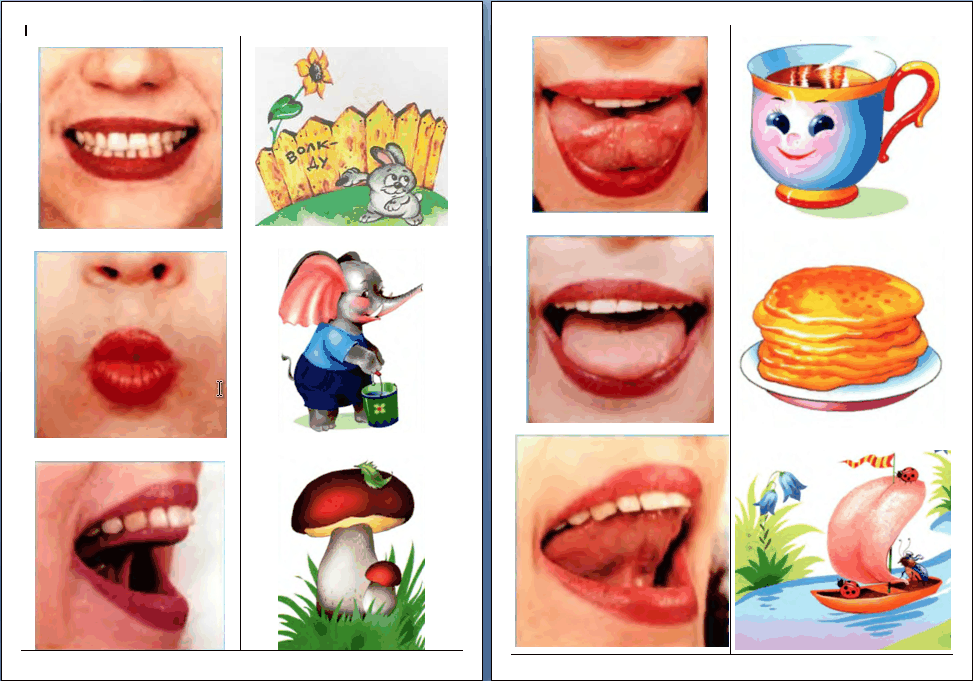 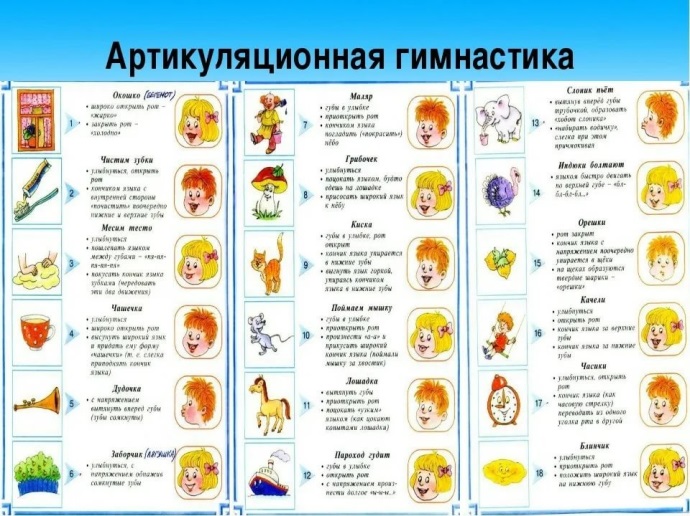 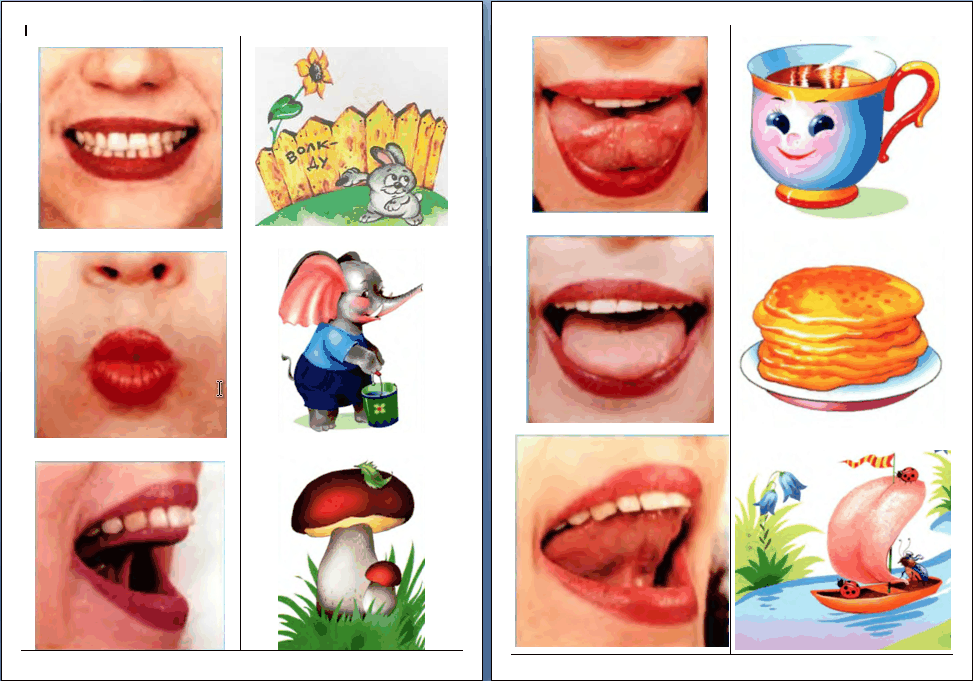 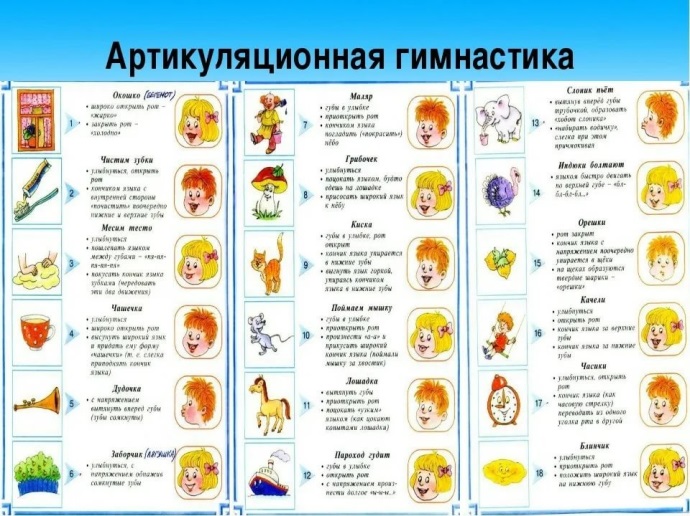 Все родители детей, посещающих логопедический пункт включены в процесс дистанционного обучения. 84% (15 человек) родителей активно включились и могут предоставить обратную связь и консультироваться онлайн. 16% (3 человека) не могут на данный момент давать обратную связь в виде фото или видео отчета, т.к. у них нет интернета, либо телефона с камерой. Данным родителям были переданы задания в печатном виде. Фотоотчет :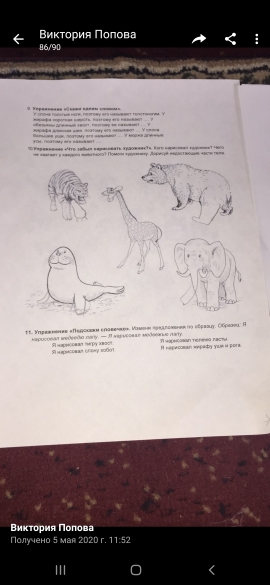 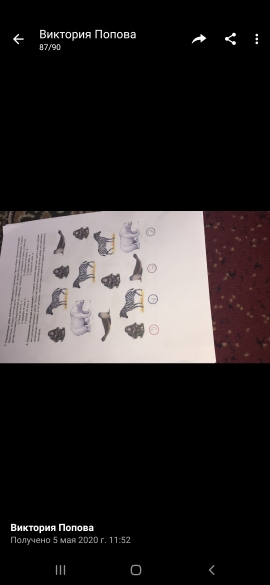 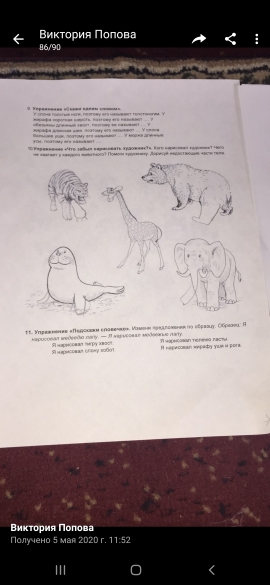 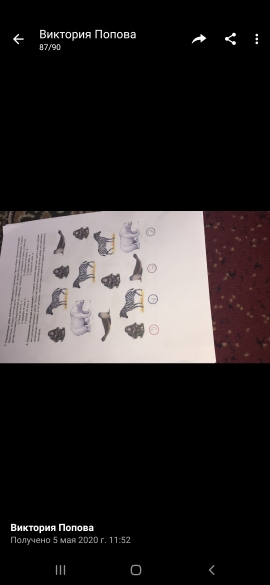 